Številka: 06182-2418/2021-8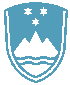 Datum: 6. 1. 2022POROČILO O REDNEM INŠPEKCIJSKEM PREGLEDU NAPRAVE, KI LAHKO POVZROČI ONESNAŽEVANJE OKOLJA VEČJEGA OBSEGAZavezanec: 		KEMIS d.o.o., Pot na Tojnice 42, 1360 VrhnikaNaprava / lokacija: naprava na zemljišču parc. št. 2718/25 in 2718/26 K.O. 2002 Vrhnika, v kateri se izvaja dejavnost predelave ali odstranjevanja odpadkov po postopkih D9, D13, R2, R12 in R13 Datum pregleda: 	17.8.2021, 21.10.2021Okoljevarstveno dovoljenje (OVD) številka: 35407-62/2011-23 z dne 7.6.2013, spremenjeno z odločbo št. 35406-52/2015-10, z dne 15.2.2016 in odločbo št. 35407-8/2015-8, z dne 27.10.2016Usklajenost z OVD: Opravljen je bil nadzor skladnosti obratovanja naprave KEMIS d. o. o., z zahtevami OVD. Ugotovljeno je bilo, da naprava obratuje v okviru, kot ga določa obstoječe OVD, na lokaciji so naprave, skladišča in rezervoarji, kot jih določa OVD. Zavezanec je pred izvedbo nadzora na lokaciji naprave inšpekciji predložil dokumentacijo (Poročilo o nastalih odpadkih in ravnanju z njimi (2020 ODP.pdf), Poročilo o obdelavi odpadkov (2020 ODP-P.pdf, Poročilo o zbiranju odpadkov (2020 ODP-Z.pdf), Poročilo za Evropski register izpustov in prenosov onesnaževal za leto 2020 (202103_E-RIPO.pdf), Obratovalni monitoring oljnega lovilca (20201123_IKEMA – POROČILO.pdf), Ocena o letnih emisijah snovi v zrak za leto 2020 (Letno poročilo_KEMIS_ZRAK_2020.pdf), Letno poročilo o ravnanju z F-Plini (202103_Letno poročilo za F-pline 2020.pdf), Poročilo o rednem letnem pregledu kurilne naprave (2020 PREGLED KOTLA.pdf), Potrdilo o preizkusu tesnosti opreme, ki vsebujejo F-pline (KEMIS ARSO 2021.pdf). Pri ogledu in pregledu dokumentacije, je bilo po posameznih področjih ugotovljeno naslednje:ODPADKI: Odpadki se skladiščijo na območju naprave, za katero je pridobljeno OVD, v prekritih oz. zaprtih prostorih v skladiščnih posodah. Embalažne posode za odpadke so označene. Zavezanec zagotavlja skladiščenje ločeno po vrstah odpadkov. Iz predloženega izpisa iz evidence ravnanja z odpadki, iz katere je razvidna količina skladiščenih odpadkov na dan inšpekcijskega ogleda, vrsta odpadka, povzročitelj in datum prevzema, je bilo ugotovljeno, da je skupna količina vseh skladiščenih odpadkov na dan inšpekcijskega ogleda na lokaciji Kemis d.o.o. 418.670,10 kg. Iz evidence je tudi razvidno, da so bili vsi odpadki, ki se na lokaciji naprave skladiščijo, prevzeti v letu 2021. Skladno z OVD je upravljavcu naprave dovoljeno predelovati, odstranjevati odpadke po postopkih, kot je določeno v shemi Priloga 3 OVD. Na dan inšpekcijskega nadzora se je na napravi poleg skladiščenja izvajalo ročno sortiranje sijalk in prevzetih nevarnih odpadkov od IJS, fizikalna obdelava tekočih odpadkov z uparjanjem ter oddaja odpadkov (sijalk) na predelavo (R4, R5) s čezmejno pošiljko v tujino. Zavezanec zagotavlja vodenje evidence o nastajanju odpadkov in ravnanju. Nastale odpadke oddaja prevzemnikom z evidenčnimi listi oziroma z dokumentacijo v skladu z uredbo 1013/2006. Vso dokumentacijo v zvezi z ravnanjem z odpadki vodi v digitalni obliki, hramba je zagotovljena na oddaljeni lokaciji. Skladno s točko 2.1.22 OVD upravljavec izvaja ukrepe za preprečevanje nastajanja odpadkov. Skladno s točko 2.1.21 OVD mora upravljavec ukreniti vse potrebno, da se preprečijo okoljske nesreče in omejijo posledice. Izdelan imajo Načrt zaščite in reševanja, ki ga redno enkrat letno posodabljajo. Izdelan imajo Načrt za obvladovanje nesreč na podlagi zahtev BAT zaključkov za obdelavo odpadkov. Izdelan je Požarni red s požarnimi načrti, zadnjič posodobljen v novembru 2020.  V podjetju so zaposlene osebe, ki so usposobljene za operativnega gasilca. V primeru požara je na delu cisternskega skladišča in v prostoru destilacije gašenje zagotovljeno z avtomatskim sistemom za gašenje Bonpet ter na območju celotne naprave (na delu upravne stavbe, v skladiščno predelovalnem delu) je bila dodatno vgrajena avtomatska gasilna naprava na težko peno. Sistem javljanja hlapov in tekočin je zagotovljen v lovilni skledi cisternskega skladišča. Zagotovljen je sistem požarnega javljanja z cisterne N1 do N8. Pri pretakanju iz avtocistern v skladiščne cisterne in obratno izvajajo recirkulacijo odpadnega zraka in tako izvajajo ukrepe za zmanjšanje nastanka odpadnih plinov. Zagotovljeno je tesnjenje delov naprave in zajem plinov. Prečrpavanje tekočin se izvaja v zaprtem sistemu. Odduh destilacijske naprave ima zagotovljeno lokalno odsesavanje na napravo za čiščenje odpadnih plinov. Tekoči lahkohlapni odpadki se skladiščijo v prekritih oziroma zaprtih prostorih v zaprtih embalažnih posodah. Prevzeti tekoči hlapni odpadki se pretakajo v skladiščne rezervoarje s fiksnimi pokrovi s priključitvijo na zbirni plinski vod s priključkom na napravo za čiščenje odpadnih plinov. Čistilna naprava za odpadne pline stalno obratuje. Izdelan imajo Poslovnik za napravo za čiščenje odpadnih plinov, št. D-OP-15, sprejet v aprilu 2018, ki ga je zavezanec po izrečenem opozorilu uskladil z dejanskim stanjem, zaradi sprememb imen odgovornih oseb. V okviru obratovalnega monitoringa emisij snovi v zrak na izpustu iz čistilne naprave odpadnih plinov (izpust Z1) zagotavlja izvajanje občasnih meritev vsake 3 leta. Zadnje meritve so bile opravljene po pooblaščenem izvajalcu v oktobru 2021. Iz poročila pooblaščenega izvajalca je razvidno, da meritve emisij snovi v zrak (na emisijskem merilnem mestu Z1) kažejo, da so bile v času meritev emisijske koncentracije (TOC, organskih snovi I. nevarnostne skupine, rakotvornih snovi III. nevarnostne skupine) nižje od mejnih emisijskih koncentracij. Zavezanec zagotavlja nastavitev zgorevanja in servisiranje srednje kurilne naprave po pooblaščenem serviserju. Na podlagi predložene evidence o opremi je ugotovljeno, da ima zavezanec hladilno opremo, ki vsebuje F-pline pri uparjalniku (hladilna enota stroja), ki vsebuje 19,8 kg plina R407C. V opremi za klimatizacijo poslovnih prostorov pa je 24 kg hladilnega plina R410A. Zavezanec (upravljavec opreme) zagotavlja vzdrževanje, zajem, preverjanje, polnjenje nepremične opreme z F-plini po podjetju s pooblastilom. Izpolnjujejo z OVD predpisano obveznost poročanja o polnjenju in zajemu F-plinov. EMISIJE V VODE: Zavezanec zagotavlja čiščenje  padavinske vode s cestišča in parkirišča (zunanje površine 6.460 m2) na območju naprave na lovilcu olj, ki je skladen s standardom SIST EN 858, z iztokom V2 v vodotok Tojnica. Za lovilec olj ima upravljavec izdelan poslovnik in vodijo obratovalni dnevnik. Z izvajanjem meritev predpisnih parametrov po zunanjem izvajalcu zagotavljajo izvajanje rednega nadzora nad obratovanjem lovilnika olj. Zavezanec za zmanjševanje emisij snovi v vode izvaja ukrepe zmanjševanja porabe vode (uporaba deževnice za polnjenje oljnih lovilcev – lastnega in na terenu), zagotavlja skladiščenje odpadkov znotraj nadstrešenega območja, kjer ni možnosti iztekanja v kanalizacijo s padavinskimi vodami. Zavezanec z odpadnimi vodami, ki nastanejo pri obdelavi, ravna kot z odpadkom. V kanalizacijo se z območja naprave na iztoku V1 odvaja le mešanica komunalne odpadne vode in industrijskih odpadnih vod (hladilna voda, ki nastane pri postopku destilacije ter odpadna voda iz priprave vode za proizvodnjo pare za destilacijo). HRUP: Zavezanec v okviru obratovalnega monitoringa hrupa zagotavlja izvedbo občasnega ocenjevanja  hrupa, Iz predloženega poročila pooblaščenega izvajalca o zadnjem opravljenem ocenjevanju in vrednotenju hrupa, je razvidno, da vir hrupa ne povzroča čezmerne obremenitve okolja s hrupom.  UČINKOVITA RABA VODE IN ENERGIJE: Upravljavec vodi evidenco rabe vode in energije. Izdelan imajo Načrt varčevanja z vodo in Načrt za energetsko učinkovitost. UKREPI ZA VARSTVO OKOLJA KOT CELOTE, OBRATOVANJE V IZREDNIH RAZMERAH, UKREPI PO PRENEHANJU OBRATOVANJA NAPRAVE: SKLADIŠČENJE NEVARNIH TEKOČIN: Zavezanec za skladiščenje nevarnih tekočin v rezervoarjih uporablja tehnološke enote N1 – N8. Pregled rezervoarjev je bil opravljen v letu 2018.  Za vsako cisterno posebej je bilo izdelano poročilo. Poročila izkazujejo, da so rezervoarji skladni z zahtevami uredbe in izdelani skladno s standardom SIST EN 14015. Izvedba naslednjega preverjanja ukrepov za preprečevanje iztekanja nevarnih tekočin je predvidena v letu 2023. Velikost zadrževalnega sistema, v katerem so nameščeni skladiščni rezervoarji N1 – N8, je 329 m3, pri čemer je volumen največjega rezervoarja 55 m3. Zadrževalni sistem je brez odprtin, iz katerih bi nenadzorovano iztekalo. Globina lovilne sklede je 2,4 m. Rezervoarji so nameščeni tako, da je vsak trenutek možno ugotoviti iztekanje. Rezervoarji imajo opremo proti prenapolnitvi nad nazivno prostornino. Pretakanje se izvaja na utrjeni površini pretakališča, ki je opremljeno z zadrževalnim sistemom za zadržanje razlite nevarne tekočine s površine pretakališča. Skladiščni rezervoarji so opremljeni  z nivojskimi stikali in merilniki nivoja. V prostoru skladiščnih rezervoarjev je zagotovljen sistem zaščite pred hlapi in tekočinami z javljalniki hlapov in javljalniki tekočine, ki so povezani na sistem požarnega javljanja. Izdelan imajo Poslovnik cisternskega skladišča za tekoče odpadke. Za vsako posamezno skladiščno cisterno vodijo evidenco o skladiščenju nevarnih tekočin, iz katere je razviden letni pretok nevarnih tekočin na skladišču. Skladiščenje tekočih odpadkov v manjših embalažnih enotah pred obdelavo je zagotovljeno znotraj lovilne sklede pod nadstreškom. UKREPI ZA PREPREČEVANJE IN NADZOR NAD IZREDNIMI RAZMERAMI PRI OBRATOVANJU NAPRAVE TER ZA ZMANJŠEVANJE NJIHOVIH POSLEDIC: Zavezanec ima izdelan Načrt zaščite in reševanja. Načrt vključuje  predvidene ukrepe za primer nesreče (3 nivoji) in izrednih situacij, opredeljuje postopke ravnanja, organizacijo, odgovornosti, izobraževanje zaposlenih, preventivne ukrepe. Zavezanec ima vzpostavljen sistem beleženje primerov nesreč, izrednih dogodkov. V primeru razlitja je zagotovljeno zadržanje  nevarnih snovi v lovilnih sistemih. Zadrževalni bazen je na območju cisternskega skladišča, celotno območje naprave je urejeno kot lovilna skleda. Z razlitimi in zajetimi nevarnimi snovmi je predvideno ravnanje kot z odpadkom. OVD določa, da je v primeru požara treba zagotoviti popoln zajem gasilnih sredstev, razlitih kemikalij/odpadkov z vsebnostjo strupenih, rakotvornih, ostalih nevarnih snovi. Na območju cisternskega skladišča je zagotovljen avtomatski gasilni sistem, šprinkler, z gasilnim sredstvom BONPET. V okviru sanacije, po požaru v letu 2017, je bil na celotnem delu naprave vzpostavljen avtomatski gasilni sistem na težko peno – šprinkler. V primeru požara se gašenje avtomatsko aktivira ob uporabi gasilne vode iz podzemnega rezervoarja. Zagotovljen je skupni zadrževalni sistem za zajem gasilnih vod volumna cca. 900 m3. Zadrževalni sistem  za gasilne vode predstavlja lovilna skleda na cisternskem skladišču (329 m3), kinete in jaški (21 m3), nakloni betonskih tlakov (221 m3) ter zunanji nakloni transportnih poti (325 m3). Zavezanec zagotavlja vodenje predpisane dokumentacije pri obdelavi odpadkov. Za sledenje odpadkov skozi vse faze procesa. V navodilu za predelavo imajo izdelana navodila glede mešanja odpadkov (vezano na vhodno kontrolo), da ne pride do mešanja nekompatibilnih odpadkov ter da so pri mešanju zagotovljene čim manjše emisije snovi. Izdelan imajo plan preventivnega vzdrževanja naprave v obliki delovnega navodila za vzdrževanje opreme, sprejet aprila 2019, poslovnik (navodilo) za obratovanje cisternskega skladišča in poslovnik lovilca olj in poslovnik čistilne naprave odpadnih plinov. Vzpostavljeno imajo evidenco izvajanja preventivnega vzdrževanja, ki vključuje interno preverjanje zbiralnih jaškov, tesnosti posod ter sistema za zaporo kanalizacijskega odtoka. Na celotnem območju naprave je zagotovljen sistem požarne zaščite z ročnimi in avtomatskimi (plamenskimi, dimnimi, termični) javljalniki požara ter stabilnim gasilnim sistemom – šprinkler. Zavezanec za primer izrednih dogodkov zagotavlja intervencijo z zunanjo gasilno reševalno enoto.Zaključki / naslednje aktivnosti:Glede na ugotovitve inšpekcijskih nadzorov, opravljenih dne 17.8.2021 in 21.10.2021 ter na podlagi pregleda predložene dokumentacije, v postopku ni bilo ugotovljenih kršitev določb okoljevarstvenega dovoljenja. Postopek je bil na podlagi 135. člena Zakona o splošnem upravnem postopku, zaključen.   